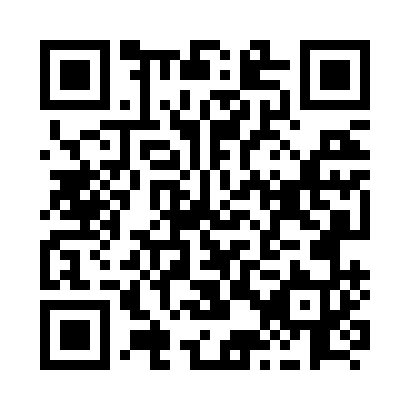 Prayer times for Bruxelles, Manitoba, CanadaWed 1 May 2024 - Fri 31 May 2024High Latitude Method: Angle Based RulePrayer Calculation Method: Islamic Society of North AmericaAsar Calculation Method: HanafiPrayer times provided by https://www.salahtimes.comDateDayFajrSunriseDhuhrAsrMaghribIsha1Wed4:246:121:336:388:5410:432Thu4:226:111:336:398:5510:453Fri4:196:091:326:408:5710:474Sat4:166:071:326:418:5810:505Sun4:146:061:326:429:0010:526Mon4:116:041:326:439:0110:547Tue4:096:021:326:439:0310:578Wed4:076:011:326:449:0410:599Thu4:045:591:326:459:0611:0110Fri4:025:581:326:469:0711:0411Sat3:595:561:326:479:0911:0612Sun3:575:551:326:489:1011:0913Mon3:545:531:326:499:1111:1114Tue3:525:521:326:499:1311:1315Wed3:495:511:326:509:1411:1616Thu3:475:491:326:519:1511:1817Fri3:455:481:326:529:1711:2118Sat3:425:471:326:539:1811:2319Sun3:405:461:326:539:1911:2620Mon3:395:441:326:549:2111:2721Tue3:385:431:326:559:2211:2722Wed3:375:421:326:569:2311:2823Thu3:375:411:336:569:2411:2924Fri3:375:401:336:579:2611:2925Sat3:365:391:336:589:2711:3026Sun3:365:381:336:589:2811:3127Mon3:355:371:336:599:2911:3128Tue3:355:361:337:009:3011:3229Wed3:355:361:337:009:3111:3230Thu3:345:351:337:019:3211:3331Fri3:345:341:347:029:3311:34